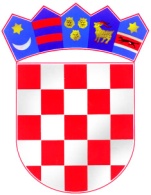 REPUBLIKA HRVATSKA		DJEČJI VRTIĆ METKOVIĆMETKOVIĆKLASA: 112-03/23-01/74UR.BROJ: 2117-107-02-23-1Metković, 11. prosinca 2023.Na temelju članka 26. Zakona o predškolskom odgoju i obrazovanju (Narodne novine 10/97, 107/07,94/13,98/19 i 57/22) i članka 56. Statuta Dječjeg vrtića „Metković“ Metković, Upravno vijeće Dječjeg vrtića „Metković“ raspisujeOGLASza radno mjestoSPREMAČ/ICA – 1 (jedan) izvršitelj/ica  na određeno puno radno vrijeme - zamjena za djelatnicu na bolovanjuUvjeti oglasa: - prema Zakonu o predškolskom odgoju i obrazovanju članak 24. i 25.  (N.N. 10/97, 107/07, 94/13 ,98/19 i 57/22),  s poželjnim iskustvom rada na poslovima za koji se raspisuje oglas.Probni rad u trajanju od 2 mjeseca.                              Uz prijavu (vlastoručno potpisanu) kandidati su dužni priložiti: - životopis- dokaz o stečenoj stručnoj spremi (preslika)- dokaz o državljanstvu - presliku potvrde ili elektronički zapis o podacima evidentiranima u matičnoj evidenciji Hrvatskog zavoda za mirovinsko osiguranje kojom kandidat dokazuje postojanje evidentiranog staža, ne starije od mjesec dana- dokaz o nepostojanju zapreka za zasnivanje radnog odnosa sukladno čl.25. Zakona o predškolskom odgoju i obrazovanju (ne stariji od mjesec dana od dana objave oglasa):    a) potvrda nadležnog suda da se protiv kandidata ne vodi kazneni postupak (čl.25.st.2. Zakona o    predškolskom odgoju i obrazovanju );   b) potvrda nadležnog suda da se protiv kandidata ne vodi prekršajni postupak (čl.25.st.4. Zakona o predškolskom odgoju i obrazovanju).Osim pisane prijave na oglas, kandidati cjelokupnu dokumentaciju mogu dostaviti u izvornicima ili neovjerenim preslikama. Izabrani kandidat dužan je prije sklapanja ugovora o radu dostaviti na uvid isprave u izvorniku.Na oglas se, pod ravnopravnim uvjetima, mogu prijaviti osobe oba spola. Kandidati koji će se u oglasu pozvati na pravo prednosti pri zapošljavanju prema posebnim propisima, dužni su priložiti svu potrebnu dokumentaciju prema posebnom zakonu.Kandidat koji može ostvariti pravo prednosti sukladno članku 102. Zakona o hrvatskim braniteljima iz Domovinskog rata i članovima njihovih obitelji (Narodne novine broj 121/17 i 98/19), članku 48. f Zakona o zaštiti vojnih i civilnih invalida rata (Narodne novine broj 33/92, 57/92, 77/92, 27/93, 58/93, 2/94, 76/94, 108/95, 108/96, 82/01, 103/03, 148/13 i 98/19), te članku 9. Zakona o profesionalnoj rehabilitaciji i zapošljavanju osoba s invaliditetom (Narodne novine broj 157/13, 152/14 i 39/18), dužan se u prijavi na oglas pozvati na to pravo te ima prednost u odnosu na ostale kandidate samo pod jednakim uvjetima. Da bi kandidat ostvario pravo prednosti pri zapošljavanju, osoba iz članka 102. stavaka 1. – 3. Zakona o hrvatskim braniteljima iz Domovinskog rata i članovima njihovih obitelji (Narodne novine broj 121/17 i 98/19) koja u trenutku podnošenja prijave ispunjava uvjete za ostvarivanje toga prava dužna je uz prijavu na oglas priložiti sve dokaze o ispunjavanju traženih uvjeta iz oglasa te ovisno o kategoriji koja se poziva na prednost pri zapošljavanju priložiti sve potrebne dokaze dostupne na poveznici Ministarstva hrvatskih branitelja: https://branitelji.gov.hr/userdocsimages/ng/12%20prosinac/zapo%C5%A1ljavanje/popis%20dokaza%20za%20ostvarivanje%20prava%20pri%20zapo%C5%A0ljavanju.pdf.Sukladno odredbama Uredbe (EU) 2016/679 Europskog parlamenta i Vijeća od 27. travnja 2016. godine o zaštiti pojedinaca u svezi s obradom osobnih podataka i slobodnog kretanja takvih podataka, svi dokumenti dostavljeni na oglas poslani su slobodnom voljom kandidata te se smatra da je kandidat dao privolu za obradu svih podataka, a koji će se obrađivati isključivo u svrhu provođenja postupka oglasa.Samom prijavom na oglas za posao kandidat automatski daje privolu Dječjem vrtiću „Metković“ za prikupljanje i obradu osobnih podataka navedenih u prijavi na oglas i dokumentaciji dostavljenoj s prijavom, a u svrhu provedbe ovog oglasa.Kandidatom prijavljenim na oglas smatrat će se samo osoba koja podnese pravovremenu i urednu prijavu sa svim prilozima te koja ispunjava formalne uvjete iz oglasa. Nepotpune i nepravodobne prijave neće se razmatrati.Rok za podnošenje prijava je 8 dana od dana objavljivanja oglasa na mrežnim stranicama i oglasnim pločama Hrvatskog Zavoda za zapošljavanje te mrežnim stranicama i oglasnim pločama Dječjeg vrtića „Metković“, a zaključno s datumom 19. prosinca 2023. godine.Prijave za oglas s obveznom dokumentacijom  podnose  se  osobno u ured administratora - blagajnika ili poštom preporučeno na adresu:  Dječji vrtić „Metković“, Kralja Zvonimira 22 , Metković„Za oglas – spremač/ica na određeno vrijeme“.O rezultatima provedenog oglasa kandidati će biti obaviješteni u roku od osam (8) dana od dana donošenja odluke o odabiru kandidata putem mrežne stranice Vrtića  http://www.vrticimetkovic.hr. Objavom rezultata oglasa na mrežnoj stranici Vrtića  http://www.vrticimetkovic.hr smatra se da su svi kandidati obaviješteni o rezultatima oglasa.Priložena natječajna dokumentacija se ne vraća.Dječji vrtić Metković zadržava pravo poništenja oglasa.                                               Oglas je objavljen na mrežnim stranicama i oglasnim pločama Hrvatskog Zavoda za zapošljavanje te mrežnim stranicama i oglasnim pločama Dječjeg vrtića „Metković“ 12. prosinca 2023.                                                                                                                   RAVNATELJICA             Julijana Bebić v.r.